Syllabus Change Form: Course Descriptions and SLO Revisions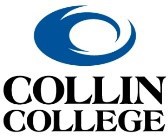 Note: Before completing this form, request the most recent syllabi from the Curriculum Office at curriculumoffice@collin.edu to apply the proposed revisions. See the checklist of CAB proposal documents at http://inside.collin.edu/curriculum/curriculumdev.html.PLEASE PROVIDE REVISED SYLLABI USING THE STYLE GUIDE AND SYLLABI CURRENTLY ON FILE IN THE CURRICULUM OFFICE. The generic syllabus template and style guide can be found on the Curriculum Resources webpage in CougarWeb: http://inside.collin.edu/curriculum/curriculumdev.html. Current syllabi on file can be requested from the Curriculum Office at curriculumoffice@collin.edu.Program Name:Program CIP:Effective Term:Relevant Fees:Does this course have lab fees? If so, will they need to be adjusted (separate process from CAB)? Does this course have lab fees? If so, will they need to be adjusted (separate process from CAB)? Name of Proposer and Title:First and Last NameTitleName of Proposer and Title:Summary of Proposed Revisions.Course Terms:Revised credit/Lecture/Lab/Practicum/
Clinical/Co-Op/Internship HoursRevised course title, description, &/or SLOsPlease edit/follow the template below to list all changes being proposed:List of Courses Impacted:Course Revision - Course Rubric, Number, and Title (list of terms that apply from left column)Course Revision - Course Rubric, Number, and Title (list of terms that apply from left column)Provide a Rationale. Note: Include research, trends, advisory committee input, technology changes, state-mandated changes, impact on student success, student enrollment or completion data, etc. in you rationale.How to complete this section: Include in your rationale specific explanation for why each individual change is necessary and how it will benefit or impact the department, students’ success, and/or skill building. Please ensure all items listed in the summary are included below. Please use the following template:Course Revision - Course Rubric, Number, and Title (list of terms included from summary)Detailed explanation of proposed change. Thorough rationale for change that fulfills the instructions included with this prompt.Course Revision - Course Rubric, Number, and Title (list of terms that apply from left column)Detailed explanation of proposed change. Thorough rationale for change that fulfills the instructions included with this prompt.Does the proposed course revision align with ACGM or WECM guidelines? If not, please explain. If unsure, please download and review the ACGM or WECM manuals from the Curriculum Resources webpage.Are the courses with proposed revisions offered in other programs? Action required for all proposals: Search the PDF Collin Catalog using CTRL + F on your computer, catalog available at http://www.collin.edu/academics/catalog.html. Search to see if the relevant courses are offered in any other programs. If yes, discuss the revisions with the related department(s) to confirm their support and/or to discuss any potential impacts on the department and students. Provide a summary of the communication and discussion with the relevant department(s). If not applicable, enter “N/A, these courses are not offered in any other programs”Are the courses with proposed revisions offered as linked courses and/or eligible for any PLA Credit?Provide an explanation of revisions needed for the related linked courses/PLA process and when you plan to complete the PLA revision process (separate from CAB), or enter “N/A” if not applicable. 